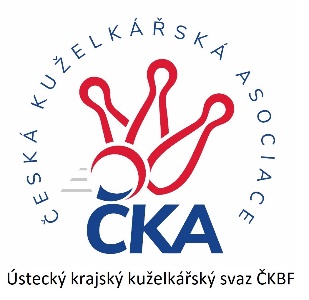       Z P R A V O D A J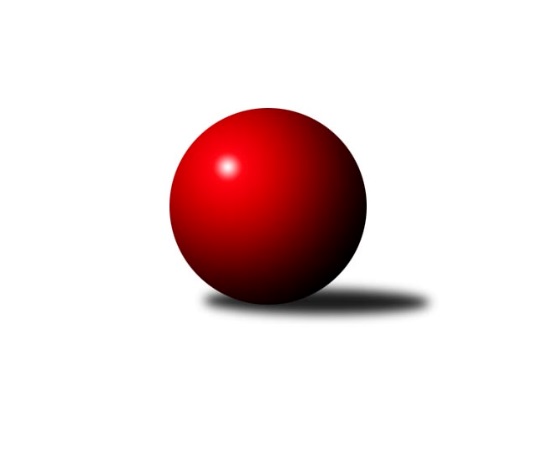 Č.12Ročník 2023/2024	13.1.2024Nejlepšího výkonu v tomto kole: 1701 dosáhlo družstvo: TJ Elektrárny Kadaň COkresní přebor - skupina A 2023/2024Výsledky 12. kolaSouhrnný přehled výsledků:TJ Elektrárny Kadaň C	- TJ KK Louny B	6:0	1701:1453	7.0:1.0	11.1.TJ VTŽ Chomutov B	- SKK Bílina B	1:5	1608:1648	2.0:6.0	13.1.TJ Lokomotiva Žatec B	- TJ Slovan Vejprty	5:1	1504:1458	3.0:5.0	13.1.TJ Sokol Údlice B	- TJ Sokol Údlice C	2:4	1550:1575	4.0:4.0	13.1.Tabulka družstev:	1.	TJ Elektrárny Kadaň C	12	8	1	3	45.0 : 27.0 	58.5 : 37.5 	 1607	17	2.	TJ Sokol Údlice B	12	8	0	4	51.5 : 20.5 	66.0 : 30.0 	 1649	16	3.	TJ Slovan Vejprty	12	8	0	4	44.0 : 28.0 	53.5 : 42.5 	 1575	16	4.	TJ Sokol Údlice C	12	7	0	5	39.0 : 33.0 	49.5 : 46.5 	 1571	14	5.	SKK Bílina B	12	6	1	5	38.5 : 33.5 	49.5 : 46.5 	 1607	13	6.	TJ Lokomotiva Žatec B	12	4	2	6	29.0 : 43.0 	43.0 : 53.0 	 1530	10	7.	TJ VTŽ Chomutov B	12	4	0	8	25.0 : 47.0 	35.5 : 60.5 	 1576	8	8.	TJ KK Louny B	12	1	0	11	16.0 : 56.0 	28.5 : 67.5 	 1447	2Podrobné výsledky kola:	 TJ Elektrárny Kadaň C	1701	6:0	1453	TJ KK Louny B	Petr Strnad	 	 229 	 208 		437 	 2:0 	 368 	 	186 	 182		František Pfeifer	Pavel Nocar ml.	 	 208 	 184 		392 	 1:1 	 381 	 	188 	 193		Miroslav Sodomka	Lada Strnadová	 	 218 	 211 		429 	 2:0 	 335 	 	186 	 149		Martina Drahošová	Jaroslav Seifert	 	 218 	 225 		443 	 2:0 	 369 	 	176 	 193		Milan Baštarozhodčí: Pavel Nocar ml.Nejlepší výkon utkání: 443 - Jaroslav Seifert	 TJ VTŽ Chomutov B	1608	1:5	1648	SKK Bílina B	Filip Prokeš	 	 201 	 197 		398 	 1:1 	 385 	 	184 	 201		Jan Štefl	Soňa Tesaříková	 	 198 	 177 		375 	 0:2 	 389 	 	202 	 187		Josef Šíma	Rudolf Tesařík	 	 212 	 195 		407 	 0:2 	 439 	 	222 	 217		Roman Moucha	Milan Šmejkal	 	 213 	 215 		428 	 1:1 	 435 	 	205 	 230		Rudolf Šamajrozhodčí: Rudolf TesaříkNejlepší výkon utkání: 439 - Roman Moucha	 TJ Lokomotiva Žatec B	1504	5:1	1458	TJ Slovan Vejprty	Pavel Vacinek	 	 195 	 214 		409 	 1:1 	 388 	 	205 	 183		Bohuslav Hoffman	Anna Rajtmajerová	 	 177 	 182 		359 	 1:1 	 322 	 	179 	 143		Gabriel Baláž	Jan Rajtmajer	 	 174 	 170 		344 	 0:2 	 365 	 	191 	 174		Milan Lanzendörfer	Jan Čermák	 	 187 	 205 		392 	 1:1 	 383 	 	191 	 192		Josef Hudecrozhodčí: Pavel VacinekNejlepší výkon utkání: 409 - Pavel Vacinek	 TJ Sokol Údlice B	1550	2:4	1575	TJ Sokol Údlice C	Antonín Šulc	 	 204 	 192 		396 	 0:2 	 434 	 	216 	 218		Blažej Kašný	Jaroslav Hodinář	 	 179 	 196 		375 	 0:2 	 411 	 	198 	 213		Milan Daniš	Eduard Houdek	 	 197 	 223 		420 	 2:0 	 377 	 	183 	 194		Jaroslava Paganiková	Michal Šlajchrt	 	 194 	 165 		359 	 2:0 	 353 	 	190 	 163		Karel Nudčenkorozhodčí: Šulc VáclavNejlepší výkon utkání: 434 - Blažej KašnýPořadí jednotlivců:	jméno hráče	družstvo	celkem	plné	dorážka	chyby	poměr kuž.	Maximum	1.	Lenka Nováková 	TJ VTŽ Chomutov B	428.80	296.9	131.9	7.1	5/7	(449)	2.	Josef Hudec 	TJ Slovan Vejprty	423.50	295.4	128.1	8.5	6/6	(472)	3.	Rudolf Šamaj 	SKK Bílina B	423.33	294.9	128.5	5.4	5/7	(448)	4.	Roman Moucha 	SKK Bílina B	419.00	289.4	129.6	6.3	6/7	(439)	5.	Tomáš Šaněk 	SKK Bílina B	415.30	292.0	123.3	6.8	5/7	(442)	6.	Miroslav Sodomka 	TJ KK Louny B	412.50	280.6	131.9	7.9	4/6	(458)	7.	Jindřich Šebelík 	TJ Sokol Údlice B	412.35	275.8	136.6	7.5	4/5	(438)	8.	Milan Daniš 	TJ Sokol Údlice C	410.53	278.5	132.0	7.7	5/6	(419)	9.	Zbyněk Vytiska 	TJ VTŽ Chomutov B	410.52	285.4	125.1	5.6	7/7	(437)	10.	Lada Strnadová 	TJ Elektrárny Kadaň C	409.00	281.9	127.1	6.4	4/5	(446)	11.	Petr Strnad 	TJ Elektrárny Kadaň C	407.37	286.4	121.0	12.8	5/5	(466)	12.	Milan Lanzendörfer 	TJ Slovan Vejprty	407.31	282.9	124.4	9.1	6/6	(460)	13.	Michal Šlajchrt 	TJ Sokol Údlice B	406.84	286.5	120.4	7.6	4/5	(428)	14.	Blažej Kašný 	TJ Sokol Údlice C	406.79	288.1	118.7	8.8	4/6	(434)	15.	Petr Teinzer 	TJ Lokomotiva Žatec B	399.96	280.1	119.8	9.8	6/7	(425)	16.	Filip Prokeš 	TJ VTŽ Chomutov B	399.66	285.2	114.5	11.6	7/7	(458)	17.	Emil Campr 	TJ Sokol Údlice B	399.50	283.0	116.5	9.3	4/5	(419)	18.	Jan Zach 	TJ Elektrárny Kadaň C	398.90	292.5	106.4	12.0	5/5	(458)	19.	Pavel Nocar  ml.	TJ Elektrárny Kadaň C	397.10	291.5	105.6	10.6	5/5	(440)	20.	Veronika Šílová 	TJ KK Louny B	396.13	276.3	119.9	9.6	4/6	(454)	21.	Jan Čermák 	TJ Lokomotiva Žatec B	395.58	283.7	111.9	7.8	6/7	(431)	22.	Karel Nudčenko 	TJ Sokol Údlice C	392.96	268.7	124.3	10.3	4/6	(421)	23.	Josef Šíma 	SKK Bílina B	390.47	273.8	116.7	10.1	5/7	(404)	24.	Pavel Vacinek 	TJ Lokomotiva Žatec B	389.71	271.6	118.1	11.2	6/7	(449)	25.	Bohuslav Hoffman 	TJ Slovan Vejprty	386.10	271.3	114.8	13.9	5/6	(418)	26.	Rudolf Tesařík 	TJ VTŽ Chomutov B	381.90	276.1	105.8	13.5	5/7	(425)	27.	Josef Malár 	TJ Slovan Vejprty	376.37	266.4	110.0	12.4	5/6	(398)	28.	Radek Mihal 	TJ Sokol Údlice C	376.00	267.9	108.1	11.3	5/6	(410)	29.	Jana Salačová 	TJ KK Louny B	374.45	266.4	108.1	12.7	4/6	(407)	30.	Milan Bašta 	TJ KK Louny B	371.50	265.8	105.7	11.9	4/6	(416)	31.	Veronika Rajtmajerová 	TJ Lokomotiva Žatec B	371.27	265.9	105.4	13.6	5/7	(413)	32.	Anna Rajtmajerová 	TJ Lokomotiva Žatec B	365.00	263.0	102.0	12.2	5/7	(401)	33.	Milan Šmejkal 	TJ VTŽ Chomutov B	353.70	258.5	95.3	16.3	5/7	(428)	34.	Gabriel Baláž 	TJ Slovan Vejprty	346.38	245.9	100.5	15.4	4/6	(380)	35.	Jiří Suchánek 	TJ Sokol Údlice C	339.92	244.2	95.8	17.1	4/6	(363)	36.	Martina Drahošová 	TJ KK Louny B	330.38	245.9	84.5	18.1	6/6	(414)		Jaroslav Verner 	TJ Sokol Údlice B	460.20	315.1	145.1	4.7	3/5	(512)		Jaroslava Paganiková 	TJ Sokol Údlice C	432.67	298.1	134.5	6.6	3/6	(478)		Petr Pop 	TJ KK Louny B	421.50	300.5	121.0	6.0	1/6	(432)		Antonín Šulc 	TJ Sokol Údlice B	401.83	281.2	120.7	7.0	3/5	(430)		Eduard Houdek 	TJ Sokol Údlice B	401.38	291.5	109.9	11.0	2/5	(420)		Jaroslav Hodinář 	TJ Sokol Údlice B	397.90	280.3	117.6	9.2	3/5	(419)		František Pfeifer 	TJ KK Louny B	392.75	277.3	115.5	10.7	3/6	(445)		Miroslav Šaněk 	SKK Bílina B	391.83	271.2	120.7	10.3	3/7	(413)		Jaroslav Seifert 	TJ Elektrárny Kadaň C	382.07	279.8	102.3	13.5	3/5	(443)		Miroslav Farkaš 	TJ Slovan Vejprty	376.00	280.0	96.0	16.0	1/6	(376)		Jan Štefl 	SKK Bílina B	370.75	270.6	100.1	12.8	4/7	(397)		Michal Janči 	TJ Sokol Údlice C	357.00	270.0	87.0	18.0	1/6	(357)		Soňa Tesaříková 	TJ VTŽ Chomutov B	356.50	262.5	94.0	14.5	1/7	(375)		Jana Černíková 	SKK Bílina B	349.44	255.9	93.6	15.3	3/7	(355)		Jan Rajtmajer 	TJ Lokomotiva Žatec B	346.19	250.8	95.4	15.4	4/7	(400)		Jitka Váňová 	TJ VTŽ Chomutov B	341.00	259.0	82.0	21.0	1/7	(341)		Jan Tůma 	TJ VTŽ Chomutov B	297.00	211.0	86.0	16.0	1/7	(297)		Ladislav Kandr 	TJ KK Louny B	268.00	216.5	51.5	31.5	2/6	(287)Sportovně technické informace:Starty náhradníků:registrační číslo	jméno a příjmení 	datum startu 	družstvo	číslo startu
Hráči dopsaní na soupisku:registrační číslo	jméno a příjmení 	datum startu 	družstvo	27059	Soňa Tesaříková	13.01.2024	TJ VTŽ Chomutov B	25725	Anna Rajtmajerová	13.01.2024	TJ Lokomotiva Žatec B	Program dalšího kola:13. kolo16.1.2024	út	17:00	TJ Slovan Vejprty - TJ Elektrárny Kadaň C	19.1.2024	pá	17:00	SKK Bílina B - TJ Sokol Údlice C	20.1.2024	so	9:00	TJ VTŽ Chomutov B - TJ KK Louny B	20.1.2024	so	14:00	TJ Lokomotiva Žatec B - TJ Sokol Údlice B	Nejlepší šestka kola - absolutněNejlepší šestka kola - absolutněNejlepší šestka kola - absolutněNejlepší šestka kola - absolutněNejlepší šestka kola - dle průměru kuželenNejlepší šestka kola - dle průměru kuželenNejlepší šestka kola - dle průměru kuželenNejlepší šestka kola - dle průměru kuželenNejlepší šestka kola - dle průměru kuželenPočetJménoNázev týmuVýkonPočetJménoNázev týmuPrůměr (%)Výkon1xJaroslav SeifertEl. Kadaň C4434xBlažej KašnýÚdlice C112.934346xRoman MouchaBílina B4391xEduard HoudekÚdlice B109.294203xPetr StrnadEl. Kadaň C4371xJaroslav SeifertEl. Kadaň C109.164433xRudolf ŠamajBílina B4355xRoman MouchaBílina B108.844393xBlažej KašnýÚdlice C4344xRudolf ŠamajBílina B107.844355xLada StrnadováEl. Kadaň C4293xPetr StrnadEl. Kadaň C107.68437